Realizar un video donde mediante material reciclable realice la representación de cada uno de los poliedros y a modo de exposición indicar los elementos que componen a cada cual, con sus respectivas dimensiones.Completar: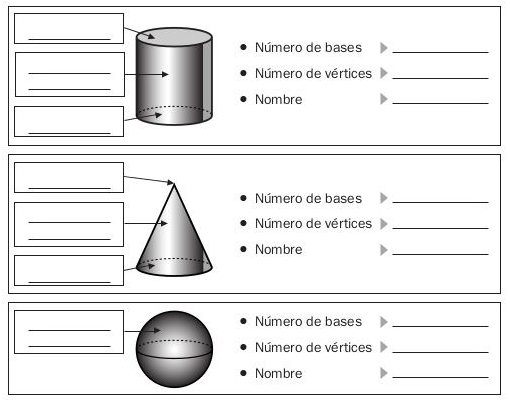 Figura 55Completar.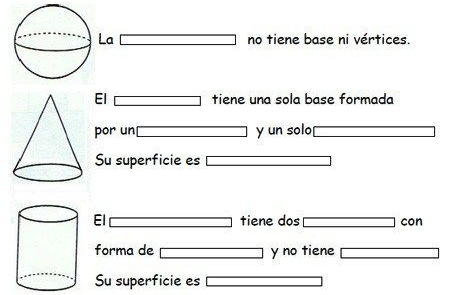 Figura 56En video, mediante implementos que encuentre, explicar cómo se generan los cuerpos redondos.ÁREA:  MATEMATICASÁREA:  MATEMATICASÁREA:  MATEMATICASDOCENTE: DOCENTE: ASIGNATURA: MATEMÁTICAS, GEOMETRÍA Y ESTADISTICAASIGNATURA: MATEMÁTICAS, GEOMETRÍA Y ESTADISTICAASIGNATURA: MATEMÁTICAS, GEOMETRÍA Y ESTADISTICAESTUDIANTE:ESTUDIANTE:GRADO: CICLO IIIMÓDULO: 3ANEXO: 8TIEMPO:FECHA: ____/ ____ / ____